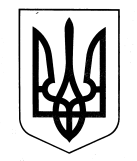  ЛЕТИЧІВСЬКА СЕЛИЩНА РАДА ЛЕТИЧІВСЬКОГО РАЙОНУ ХМЕЛЬНИЦЬКОЇ ОБЛАСТІ   Р І Ш Е Н Н ЯVІІ скликанняШістдесят другої сесії21.12.2018 р.                                        Летичів                                               № 24Про затвердження Програми приватизації комунального майна на території Летичівської селищної ради на 2019-2021 рокиЗ метою залучення інвестицій, створення конкурентного середовища, пошуку ефективного власника об`єктам комунальної власності, а також забезпечення надходження коштів від приватизації комунального майна до селищного бюджету, керуючись Законом України «Про приватизацію державного і комунального майна», ст. 26 Закону України «Про місцеве самоврядування», Летичівська селищна рада В И Р І Ш И Л А:1. Затвердити Програму приватизації комунального майна на території Летичівської селищної ради на 2019-2021 роки (додається).2. Дане рішення довести до відома виконавців Програми.3. Контроль за виконанням даного рішення покласти на постійну комісію селищної ради з питань планування, фінансів, бюджету та соціально-економічного розвитку (голова комісії Самолюк М.М.).Селищний голова 			                          	 І.І. Тисячний